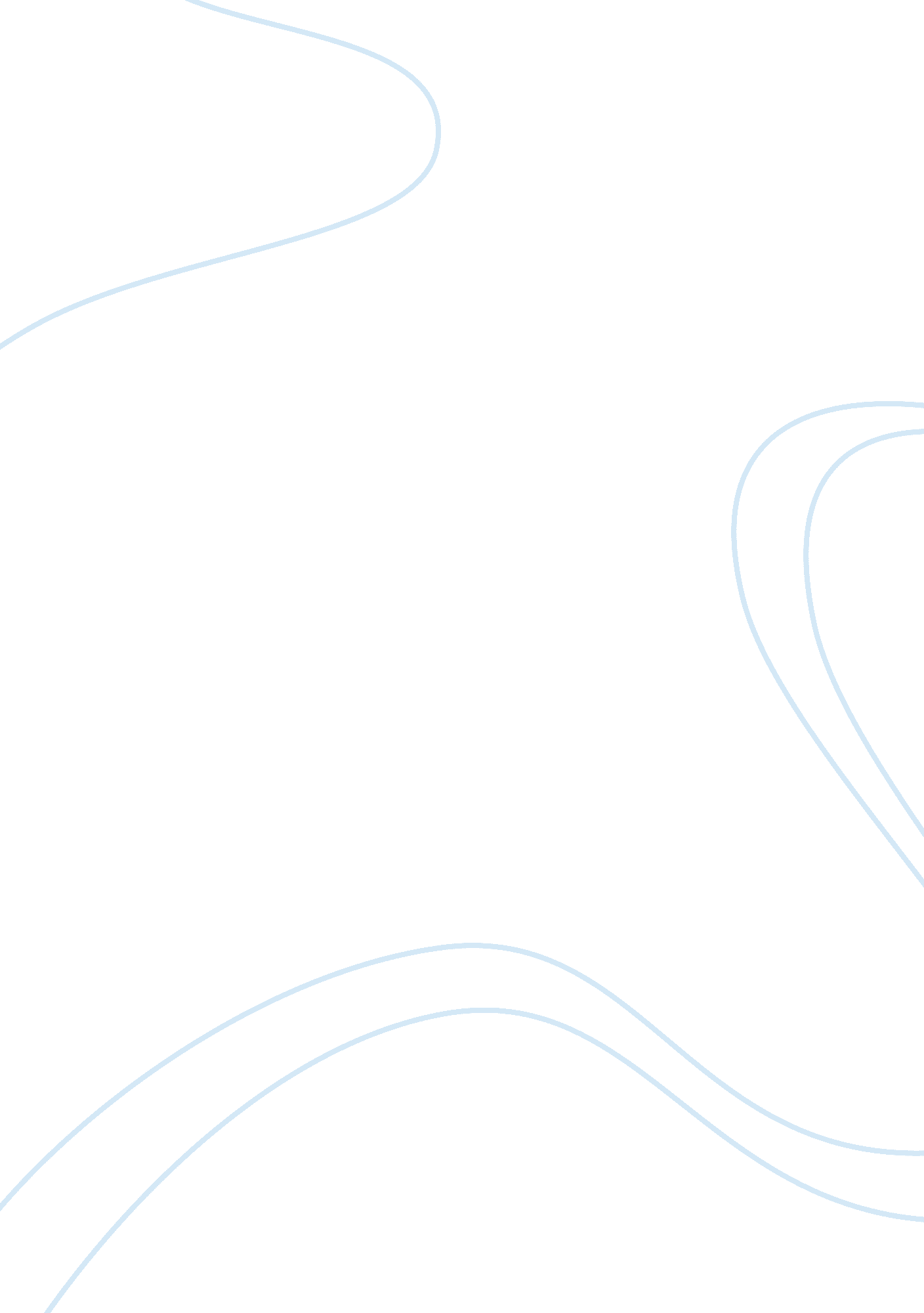 Women role essayLiterature, Russian Literature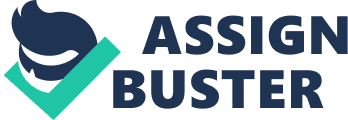 Both Texts A and B, interrelate a common theme and discuss a common issue, the women’s role in society. Text1 (a) is adapted from the novel The Stone Diaries by Carol Shields (1993). While Text 1 (b) is an article written by Frank Kano, called “ A TV Boss…” published in the “ The Observer” magazine on October 17, 2004. Carol talks about women and how they are bored and tired from staying at home doing typical work like cleaning, washing and cooking. While on the other hand, the author of Text 1(b) Frank is talking about a woman that looks at the positive side of life, a woman who is free in her life and looks to life optimistically. We also can see that Text1 (a) is adopted from a novel, which means it is a fictional story. While Text1 (b) is adopted from a magazine which means that it is a true story. There are some similarities shared in both texts. Text1 (a) and Text 1(b) discuss a common issue, the role of women in society. In Text1 (a) Carol talks about the typical woman , the woman that stay at home to cook, wash, clean, and take care of her children. While in text 1(b) Frank is talking about the woman that work and take care of her own business. Both texts talks about women. Both women in the texts are married; in addition to that these women are mothers. Literary, neither of the authors uses any kind of figurative language nor stylistic devices. But both texts uses the third person “ she. ” Both texts have differences. One obvious major difference in both texts is the time difference. Text 1(a) is adapted from the novel The Stone Diaries written in 1993. While text 1 (b) is adapted from an article called “ A TV Boss…” written in 2004. And from here we can see how the women’s role changed over the years. Back in time around the ninety’s, women were most likely to stay at home, cook, wash, clean, and take care of the children. While after years, the world has been civilized and the women’s role has changed to the better. Nowadays women have become more active, work in offices just like men. This difference in time has changed the women’s role in society, but it is not necessarily that it changed the role of women in all the societies. Nowadays, some women are barely having their full rights. In addition, some countries till these days are not giving their women the full freedom to be equal as men. Both texts differ in many ways. In text 1(b) Frank introduce the woman that he speaks about with a name “ Pamela Thomas”, while in text 1(a) Shields doesn’t mention the woman’s name and addresses her as “ Mrs. Flett” . In text 1 (a) Carol talks about the typical woman, the woman that stay at home to cook, wash, and clean. We can see these ideas about this woman through some eye-catching lines in the text like: “ She’s late with the wash today, and there is still the garden to weed and peas to pick for supper”, “ now the stove to polish, not the mending, next the curtains to starch”. On the other hand, woman in text1 (b) has a better life and daily routine, this “ forty-year old chief executive of CNBC” wakes up early everyday to go work and manages her own business without asking for any help. And we also can see that this woman in text1 (b) is also a writer, she is writing a novel, when carol says “ She is about to start to work on her latest novel”. Pamela Thomas is such hard working woman “ other responsibilities –She is on the board of the New York Opera and the American Red Cross- can make it a very long day” she is very happy about her life, full of energy and always optimistic when Shields Says : “ Pamela Thomas-Graham seemed surprisingly bubbly and energetic when I met her recently” . While on the other hand in text 1(a), the woman is tired and bored from cleaning, washing, cooking, and staying at home. One last difference in both texts is that I already mentioned is that Text 1(a) is a fictional story, while text 1(b) is a real story. At the conclusion, both text 1(a) which is adapted from the novel the stone diaries (1993) written by carol Shields, and text 1 (b) which is an article called “ A TV Boss…” from the magazine “ The Observer” written by Frank Kano (2004), discuses and highlight the women’s role in society. Both authors introduce the woman in different way: Carol talks about the woman that always stay at home, clean, wash and do housekeeping things. While on the other hand Frank talks about the woman that works and manages her business by her own. But both author aim to the common theme, that a woman, wife and mother needs to have her full rights in order to feel happy and gain the personal happiness so she can reflect this and spread this feeling to the people around her and to benefit the society. 